ОТЧЕТ о проведениии дополнительных мероприятий, направленных на выяление и профилактику инфекционных заболеваний, в том числе новой коронавирусной инфекции и энтеровирусной инфекции в МБОУ ООШ № 21 поселка ПеревалкаВ МБОУ ООШ № 21 поселка Перевалка были проведены следующие мероприятия: -классные часы для учашихся, направленные на профилактику коронавирусной, энтеровирусной инфекции. Проведена профилактическая разъяснительная работа с сотрудниками школы с привлечением медицинских работников (Фотоотчет прилагается)Классный час «Профилактика коронавирусной и энтеровирусной инфекции».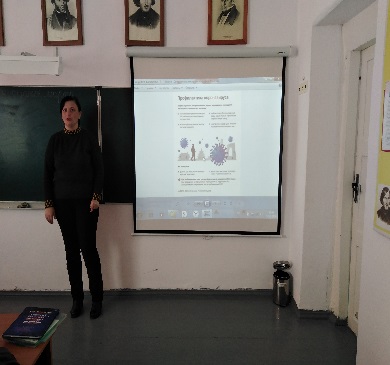 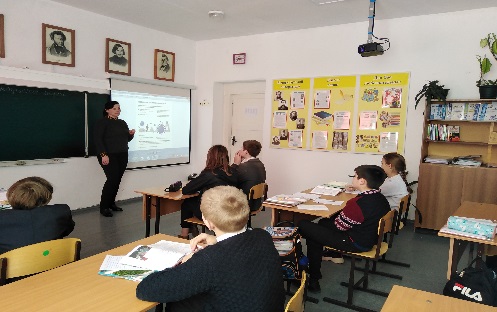 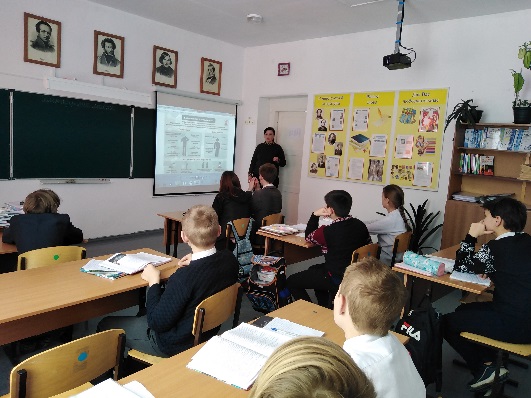 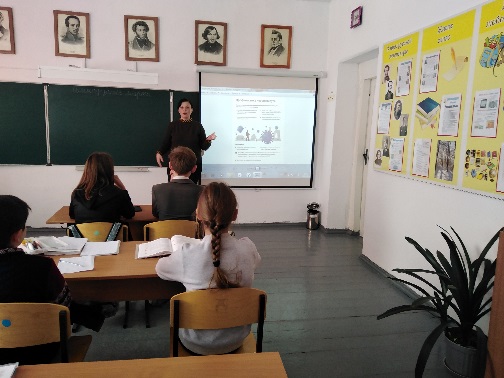 -были приглашены медработники ЦРБ Мостовского района, которые провели медицинский осмотр детей и провели лекцию для учащихся и сотрудников МБОУ ООШ № 21 поселка Перевалка на тему: «О проведениии дополнительных мероприятий, направленных на выяление и профилактику инфекционных заболеваний, в том числе новой коронавирусной инфекции, энтеровирусной инфекциии» (Фотоотчет прилагается)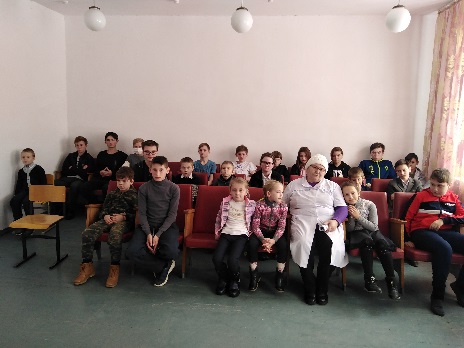 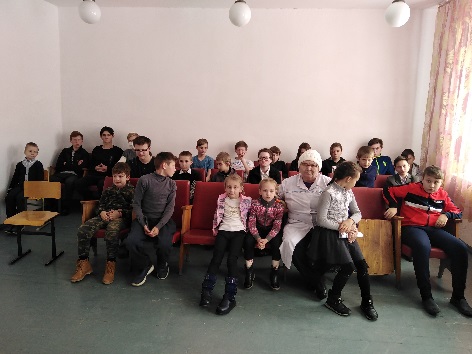 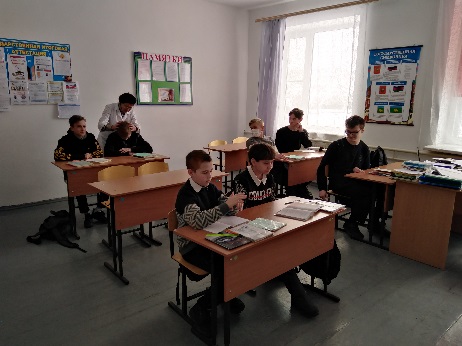 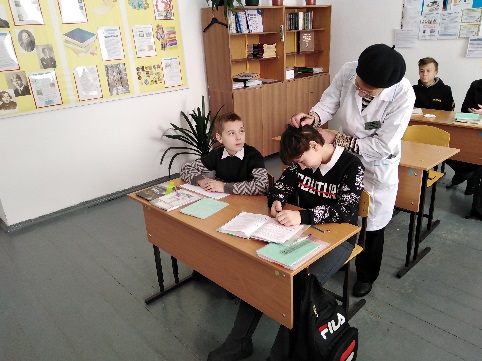 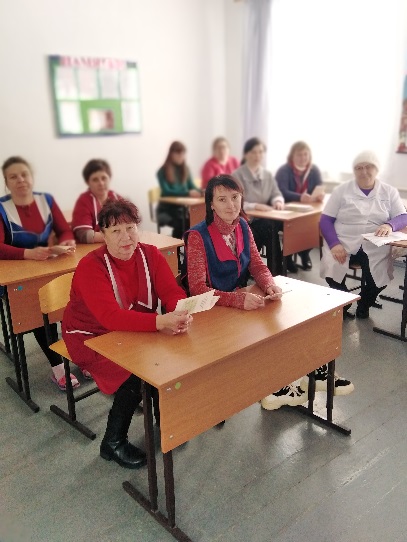 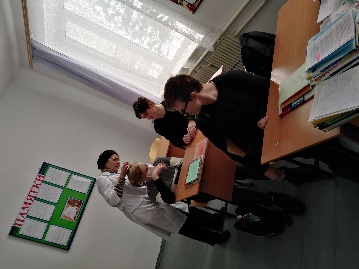 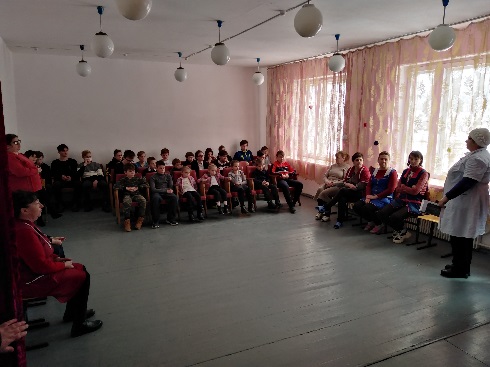 -с родителями была проведена беседа в телефонном режиме, и вручены памятки под роспись (памятки прилагаются)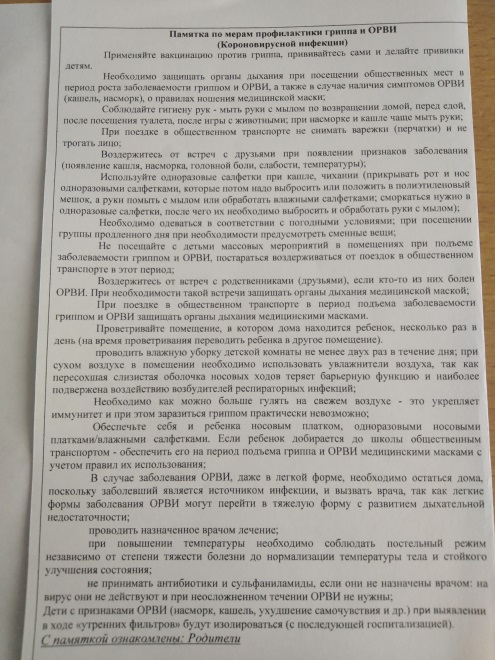 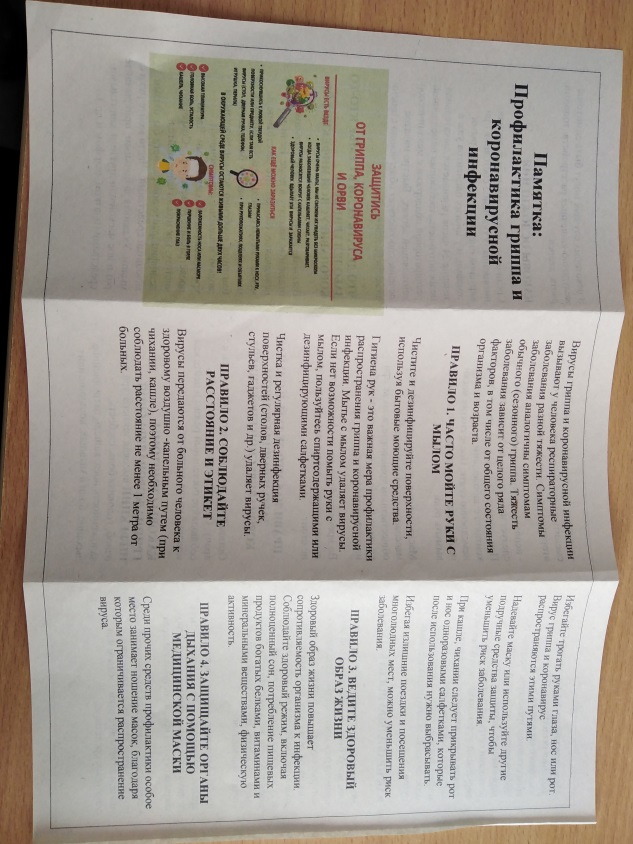 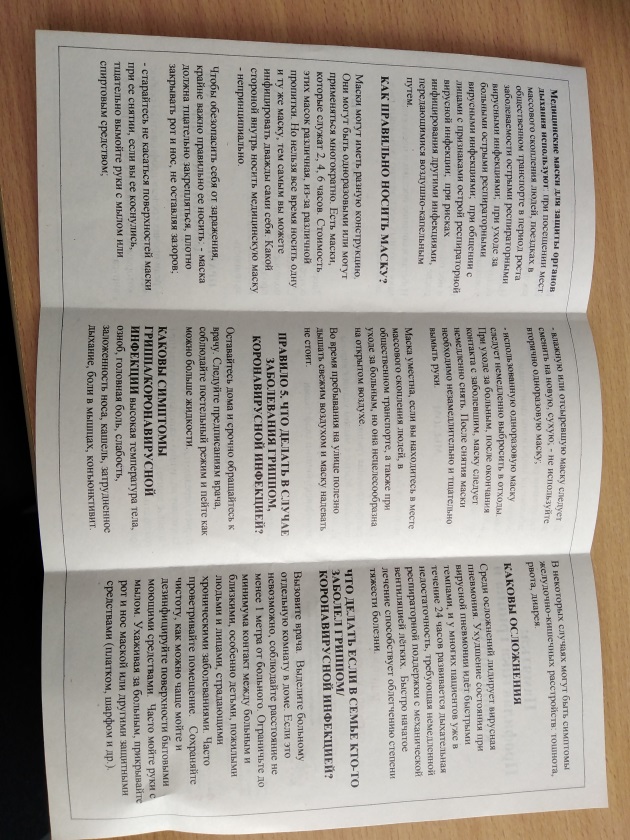 и.о. заместителя директора по ВР                                          Ю.А.Трубарова